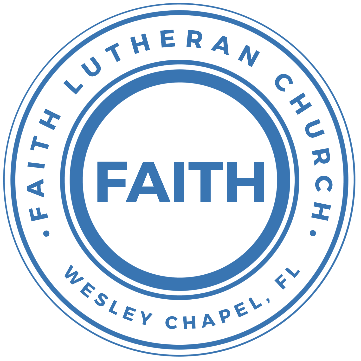 Leading our community into a deep connection in ChristWorship Service for October 10, 2021 at 11 AMWelcomeInvocationResponsive Psalm - Psalm 8P: O Lord, our Lord, how majestic is your name in all the earth!
C: You have set your glory above the heavens.
P: Out of the mouth of babies and infants, you have established strength because of your foes,
C: To still the enemy and the avenger.
P: When I look at your heavens, the work of your fingers,
C: The moon and the stars, which you have set in place,
P: What is man that you are mindful of him,
C: And the son of man that you care for him?
P: Yet you have made him a little lower than the heavenly beings
C: And crowned him with glory and honor.
P: You have given him dominion over the works of your hands;
C: You have put all things under his feet,
P: All sheep and oxen, and also the beasts of the field,
C: The birds of the heavens, and the fish of the sea, whatever passes along the paths of the seas.
All: O Lord, our Lord, how majestic is your name in all the earth!Confession and Forgiveness:P: As we gather, today, let us cleanse our hearts and our consciences by confessing our sin to God.(Time of silence for reflection and confession)C: Heavenly Father, we confess that we are sinful and unclean. We have sinned against you and against our neighbor in our thoughts, words, and actions.  We are truly sorry for our sins and sincerely repent of them. We ask for Your mercy. For the sake of Jesus Christ's bitter suffering and death, please forgive us and renew us that we may walk in Your Spirit to the glory of Your holy name.P: The Lord has heard your confession. Therefore, as a called and ordained servant of the Lord, in the stead and by the command of my Lord, Jesus Christ, I forgive you all your sins in the name of the Father and of the Son and of the Holy Spirit.C: AmenSongs of Praise and Thanksgiving – Praise To The Lord The AlmightyPraise to the Lord The Almighty, the King of creation
O my soul, praise Him for He is your health and salvation
Let all who hear, Now to His temple draw near
Joining in glad adorationPraise to the Lord Who o’er all things is wondrously reigning
And as on wings of an eagle, uplifting, sustaining
have you not seen, All that is needful has been
Sent by His gracious ordaining?Praise to the Lord Who has fearfully, wondrously made you.
Health has bestowed and, when heedlessly falling, has stayed you.
What need or grief Ever has failed of relief?
Wings of His mercy did shade you.Praise to the Lord Who will prosper your work and defend you
Surely His goodness and Mercy shall daily attend you
Ponder anew What the Almighty can do
As with His love He befriends youPraise to the Lord! O let all that is in me adore Him
All that has life and breath Come now with praises before Him
Let the Amen sound from His people again gladly forever adore Him Song - What A Beautiful NameYou were the Word at the beginning 
One With God the Lord Most High
Your hidden glory in creation
Now revealed in You Our Christ Chorus 1:
What a beautiful Name it is, What a beautiful Name it is
The Name of Jesus Christ my King
What a beautiful Name it is, Nothing compares to this
What a beautiful Name it is, The Name of JesusYou didn't want heaven without us
So Jesus You brought heaven Down
My sin was great, Your love was greater
What could separate us now Chorus 2:
What a wonderful Name it is, What a wonderful Name it is
The Name of Jesus Christ my King
What a wonderful Name it is, Nothing compares to this
What a wonderful Name it is, The Name of Jesus
What a wonderful Name it is, The Name of JesusBridge:
Death could not hold you, The veil tore before You 
You silenced the boast of sin and grave 
The heavens are roaring, the praise of Your glory 
For you are raised to life again 
You have no rival, You have no Equal 
Now and forever God You reign 
Yours is the Kingdom, Yours is the glory 
Yours is the Name above all names Chorus 3:
What a powerful Name it is, what a powerful Name it is
The Name of Jesus Christ my King
What a powerful Name it is, nothing can stand against
What a powerful Name it is, The Name of Jesus
What a powerful Name it is, The Name of Jesus
What a powerful Name it is, The Name of JesusGospel Reading - John 1:1-5, 14-18In the beginning was the Word, and the Word was with God, and the Word was God. He was in the beginning with God. All things were made through him, and without him was not any thing made that was made. In him was life, and the life was the light of men. The light shines in the darkness, and the darkness has not overcome it.And the Word became flesh and dwelt among us, and we have seen his glory, glory as of the only Son from the Father, full of grace and truth. (John bore witness about him, and cried out, “This was he of whom I said, ‘He who comes after me ranks before me, because he was before me.’”) For from his fullness we have all received, grace upon grace. For the law was given through Moses; grace and truth came through Jesus Christ. No one has ever seen God; the only God, who is at the Father's side, he has made him known.P: This is the Gospel of the Lord.
C: Praise be to You, o Christ.Sermon Song - In Christ AloneIn Christ alone my hope is found.  He is my light, my strength, my song
This Cornerstone, this solid ground. Firm through the fiercest drought and storm
What heights of love, what depths of peace
When fears are stilled, when strivings cease
My Comforter, my All in All. Here in the love of Christ I standIn Christ alone, who took on flesh,  Fullness of God in helpless babe
This gift of love and righteousness,  Scorned by the ones He came to save
‘Til on that cross as Jesus died, The wrath of God was satisfied
For every sin on Him was laid, Here in the death of Christ I liveThere in the ground His body lay,  Light of the world by darkness slain
Then bursting forth in glorious Day,  Up from the grave He rose again
And as He stands in victory, Sin’s curse has lost its grip on me
For I am His and He is mine, Bought with the precious blood of ChristNo guilt in life, no fear in death, This is the power of Christ in me
From life’s first cry to final breath, Jesus commands my destiny
No power of hell, no scheme of man, Can ever pluck me from His hand
‘til He returns or calls me home, Here in the power of Christ I’ll stand
No power of hell, no scheme of man, Can ever pluck me from His hand
‘til He returns or calls me home, Here in the power of Christ I’ll stand
‘til He returns or calls me home, Here in the power of Christ I’ll standSermon – "Jesus - Man and God, Now and Not Yet"
Sermon Text - Hebrews 2:5-18For it was not to angels that God subjected the world to come, of which we are speaking. It has been testified somewhere, “What is man, that you are mindful of him, or the son of man, that you care for him? You made him for a little while lower than the angels; you have crowned him with glory and honor, putting everything in subjection under his feet.”Now in putting everything in subjection to him, he left nothing outside his control. At present, we do not yet see everything in subjection to him. But we see him who for a little while was made lower than the angels, namely Jesus, crowned with glory and honor because of the suffering of death, so that by the grace of God he might taste death for everyone.For it was fitting that he, for whom and by whom all things exist, in bringing many sons to glory, should make the founder of their salvation perfect through suffering. For he who sanctifies and those who are sanctified all have one source. That is why he is not ashamed to call them brothers, saying, “I will tell of your name to my brothers; in the midst of the congregation, I will sing your praise.” And again, “I will put my trust in him.”  And again, “Behold, I and the children God has given me.”Since therefore the children share in flesh and blood, he himself likewise partook of the same things, that through death he might destroy the one who has the power of death, that is, the devil, and deliver all those who through fear of death were subject to lifelong slavery. For surely it is not angels that he helps, but he helps the offspring of Abraham. Therefore he had to be made like his brothers in every respect, so that he might become a merciful and faithful high priest in the service of God, to make propitiation for the sins of the people. For because he himself has suffered when tempted, he is able to help those who are being tempted.Reader: This is the Word of the Lord.
C: Thanks be to God.PrayersApostles' CreedI believe in God, the Father almighty, maker of heaven and earth,
And in Jesus Christ, his only Son, our Lord,
who was conceived by the Holy Spirit,
born of the Virgin Mary, suffered under Pontius Pilate,
was crucified, died and was buried. He descended into hell.
The third day he rose again from the dead.
He ascended into heaven and sits at the right hand of God
the Father almighty.
From there he will come to judge the living and the dead.
I believe in the Holy Spirit, the holy Christian Church,
the communion of saints, the forgiveness of sins,
the resurrection of the body, and the life everlasting. Amen.The Lord's PrayerOur Father who art in heaven, hallowed be Thy name, Thy kingdom come, Thy will be done on earth as it is in heaven.  Give us this day our daily bread; and forgive us our trespasses as we forgive those who trespass against us; and lead us not into temptation, but deliver us from evil.  For Thine is the kingdom and the power and the glory forever and ever.  AmenBenedictionClosing Song: Praise God From Whom All Blessings FlowPraise God from Whom all blessings flow.
Praise Him all creatures here below.
Praise Him above, ye heavenly hosts.
Praise Father, Son and Holy Ghost.
AmenOffering  Upcoming EventsOctober 18, 7 PM Council Meeting
ZoomJuly 9-13, 2022 – LCMS National Youth Gathering
Houston, TX
For High School StudentsOther AnnouncementsFaith ChoirWe will be starting up a choir of sorts. Because we are small and many people drive quite a distance to church, we will hold choir practice for 20 minutes immediately following the worship service each week. We are looking to add choir music to special Sundays.Sound Techs and Altar Guild Volunteers NeededWe are looking for people willing to volunteer to help with the sound on Sundays as well as those willing to help set up the altar and Communion each week before the service. If you would be willing to help out, please contact Pastor Kurt or Terrell.www.FaithWesleyChapel.comFaith YouTube 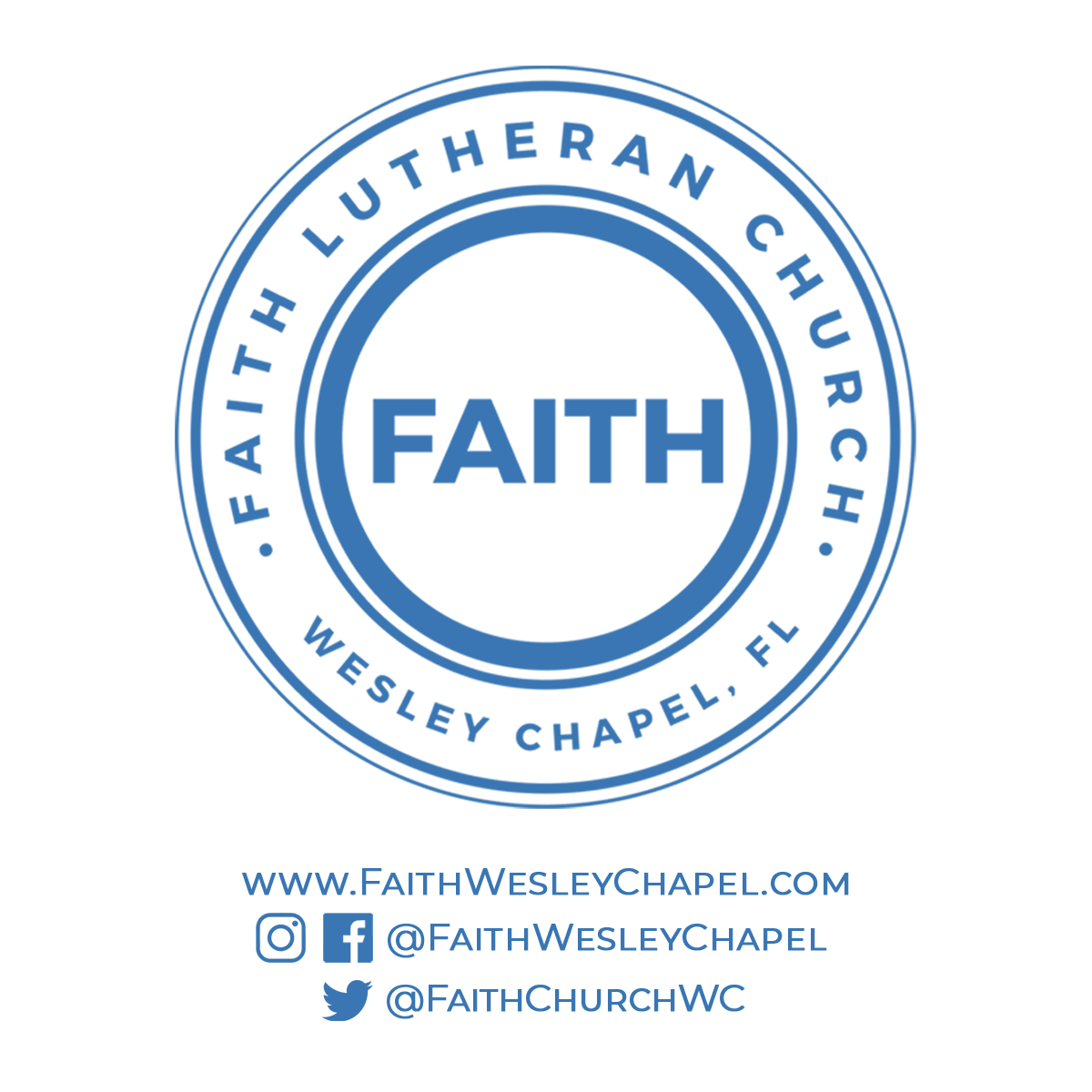 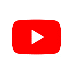 @FaithWesleyChapel@FaithWesleyChapel@FaithChurchWC